The Commonwealth of MassachusettsExecutive Office of Health and Human ServicesDepartment of Public Health250 Washington Street, Boston, MA 02108-4619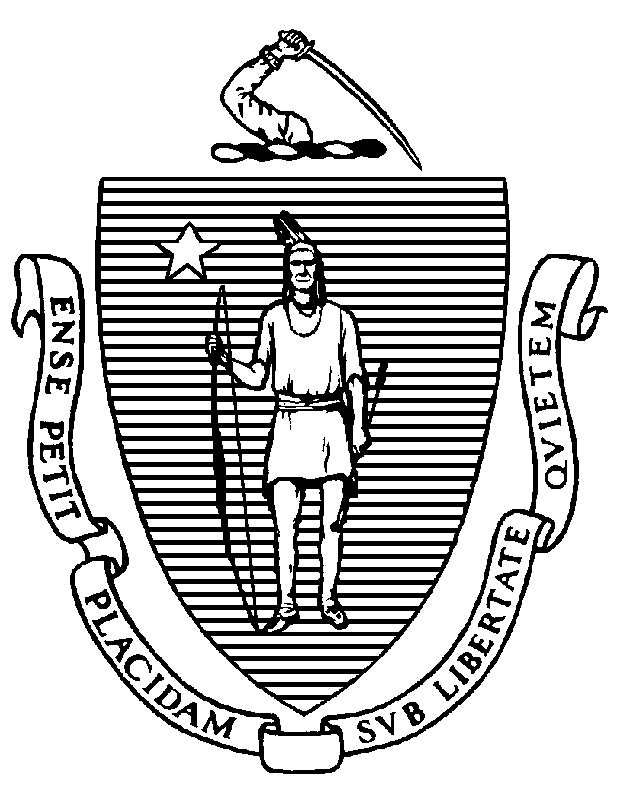 Notice of CancellationThe January 9, 2024 public session meeting of the Board of Registration in Podiatry has been cancelled. The next scheduled meeting will occur on February 13, 2024.